GSE Coordinate Algebra A 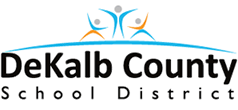 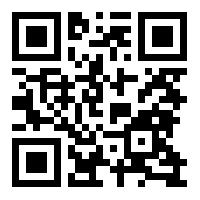  Chamblee Charter High SchoolCOURSE SYLLABUSDepartment Philosophy: The Mathematics Department’s goal is for every student to be successful in mathematics.Course Description: https://www.georgiastandards.org/Georgia-Standards/Frameworks/Coordinate-Algebra-Comprehensive-Course-Overview.pdfCCGPS Content Standards:  https://www.georgiastandards.org/Georgia-Standards/Frameworks/Coordinate-Algebra-Standards.pdfCourse Outline:Grading:The DeKalb County School District believes that the most important assessment of student learning shall be conducted by the teachers as they observe and evaluate students in the context of ongoing classroom instruction. A variety of approaches, methodologies, and resources shall be used to deliver educational services and to maximize each student’s opportunity to succeed. Teachers shall evaluate student progress, report grades that represent the student’s academic achievement, and communicate official academic progress to students and parents in a timely manner through the electronic grading portal. See Board Policy IHA.Required Materials:3-ring binder w/dividersComposition bookmechanical pencilsAt least 1 ream of paper4 Expo markersGerm-X/tissue/paper towelsScientific calculator (TI-36X Pro)Classroom Philosophy:  You will succeed in this class if you put forth your maximum effort.I will work for the best interest of each individual student.You will not interfere with another student’s education.Stay focused in class by participating in discussions and activities and taking notes.Struggle with mathematics (attempt every problem!). Some problems will take a very long time to solve, but continue to analyze and try different paths until you reach a solution.Ask for a hint when they need it, but understand that I do NOT "just give answers."Classroom Expectations:Be on time.  On time = inside of the classroom, in your seat and ready to begin when the bell rings.Be prepared.  Have necessary supplies every day.Behave appropriately in class.Follow directions the first time they are given.Please do not eat or drink in class.  Except water.  Hydration is important for brain function.Be respectful of:  Yourself, your classmates, your teachers, all equipment, and any visitor. Cell Phones:   No cell phones or other electronic devices are allowed in class.  If visible or heard, they will be confiscated.  If a student has a phone out and/or visible during a test it will be considered cheating.  Cell phones may be used during other times for instructional purposes ONLY at the teacher’s discretion.All questions about grades should be asked outside of class time.Choosing not to follow any of the above rules will result in disciplinary action.Homework: Homework is for practice and is critically important for student success. Homework is due the next class day unless instructed otherwise. Students will get the most out of their efforts when homework is completed daily. Completing assigned work on a daily basis gives a student the opportunity to ask questions in class the following day and participate in class. Appropriate work must be shown in order to earn credit. “Appropriate work” is modeled in class when the teacher is completing examples on the board. Students should copy example problems worked on the board in their notes to use as a reference. Homework should be brought to class daily. Students should be prepared to turn in any previous assignment on any given day. Homework checks are typically scheduled at least weekly over the previous week’s assignments. Tutorials: Tutorials are by appointment only, and are used to supplement classroom instruction, not replace it.  Also, if you are off task during class, and/or not involved in the activity(ies) for the day, then you are ineligible for tutorial.  Attempt problems before you arrive, so that you can ask informed questions.Tardies, absences, and makeups: If a student is absent or out of class (including tardies) for any excused reason, he/she is responsible for all missed work.  Assignments missed because of an unexcused absence or tardy will result in a zero.  Any assignment missed due to being tardy will result in a zero.Parent Teacher Conferences:  Email is the best way to reach me.  I am available for conferences by appointment.  Sooner is better than later (you don't have to wait until parent teacher conferences!).  The teacher reserves the right to change or adjust the syllabus as necessary to meet the needs, abilities, and interests of the students.STUDENT/PARENT INFORMATIONTo be returned by Friday, August 12, 2016I have read the CCGPS Coordinate Algebra syllabus.  I will instruct and expect my child to uphold the rules and guidelines.  I will let Mr. Davenport and/or Dr. Mckenzie know of any questions I have regarding the content of this syllabus.  I understand that any violation of classroom expectations may result in suitable disciplinary action.NOTE: Please be sure to include a parent/guardian email address below. This counts as the student's first grade in the class.Student Signature: ___________________________________________ Date: ______________Parent/Guardian Signature: ___________________________________  Date: _______________Parent/Guardian Name(s) _______________________________________________     Home phone(s) _______________________ Daytime phone(s) _____________________________     Cell phone(s) _________________________ Home e-mail address(s)________________________Progress Reports:Parent Contact: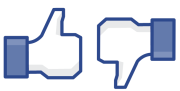 Teacher(s): Mr. Howard Jason Davenport                     Dr. Kemberly McKenziePhone Number: 770-744-1374                              678-676-7029Textbook: Holt McDougal College Algebra, Georgia Ed.Textbook Price: Replacement Cost Email: teach@davenportmath.com         Kemberly_E_Mckenzie@dekalbschoolsga.org Website: www.davenportmath.comTutorial:  All tutorials by appointment onlyUnit OneRelationships Between Quantities5-6 weeksUnit TwoReasoning with Equations & Inequalities5-6 weeksUnit ThreeLinear and Exponential Functions5-6 weeksGRADING CATEGORIESGRADING CATEGORIESGRADE PROTOCOLFormative Assessment                                                      Assessment During Learning*                                    Guided, Independent, or Group Practice**Summative Assessment or Assessment of Learning***         * Includes skills assessments, quizzes, projects     ** Includes homework, classwork     *** Includes tests and final exam;           the final exam will count for 15% of the semester grade   0 %   25 % 45 % 30 %A	90 – 100                              B	80 – 89                                                 C	71 – 79 D	70 F	Below 70DISTRICT EXPECTATIONS FOR SUCCESSDISTRICT EXPECTATIONS FOR SUCCESSSTUDENT PROGRESSSemester progress reports shall be issued four and a half, nine and thirteen and a half weeks into each semester.  The progress of students shall be evaluated frequently and plans shall be generated to remediate deficiencies as they are discovered. Plans shall include appropriate interventions designed to meet the needs of the students. See Board Policy IH.ACADEMIC INTEGRITYStudents will not engage in an act of academic dishonesty including, but not limited to, cheating, providing false information, falsifying school records, forging signatures, or using an unauthorized computer user ID or password. See the Code of Student Conduct - Student Rights and Responsibilities and Character Development Handbook.HOMEWORKHomework assignments should be meaningful and should be an application or adaptation of a classroom experience.  Homework is at all times an extension of the teaching/learning experience.  It should be considered the possession of the student and should be collected, evaluated and returned to the students. See Board Policy IHB.MAKE-UP WORK DUE TO ABSENCESWhen a student is absent because of a legal reason as defined by Georgia law or when the absence is apparently beyond the control of the student, the student shall be given an opportunity to earn grade(s) for those days absent. Make-up work must be completed within the designated time allotted. See Board Policy IHEA.Reporting PeriodProgress Report/DeficiencySignatureDateGradeSemester A4.5 weeksProgress Report/DeficiencySemester A9 weeksProgress Report/DeficiencySemester A13.5 weeksProgress Report/DeficiencyDatePerson Contacted MethodNotes 